Приложение 3 к письму 
от______________№_____________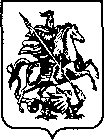 ПРАВИТЕЛЬСТВО МОСКВЫДЕПАРТАМЕНТ CПOPTA ГОРОДА МОСКВЫ 
(MOCKOMCПOPT)Р А С П О Р Я Ж Е Н И Е27 января  2021 г. 								№       9                Об утверждении Порядка утверждения положений (регламентов) официальных физкультурных, спортивных и массовых спортивно-зрелищных мероприятий, а также официальных значимых физкультурных, спортивных и массовых спортивно-зрелищных мероприятий города Москвы н требований к их содержаниюВ соответствии со статьей 7 Закона города Москвы от 15 июля 2009 г. № 27 «О физической культуре и спорте в городе Москве», пунктом 4.5 Порядка организации и проведения официальных физкультурных, спортивных и массовых спортивно-зрелищных мероприятий, а также официальных значимых физкультурных, спортивных и массовых спортивно-зрелищных мероприятий города    Москвы,    утвержденного    постановлением    Правительства    Москвы от 30 августа 2011 г. № 390-ПП:1. Утвердить Порядок утверждения положений (регламентов) официальных физкультурных, спортивных   и массовых   спортивно-зрелищных мероприятий, а также официальных значимых физкультурных, спортивных и массовых спортивно-зрелищных      мероприятий       города       Москвы      и      требований к их содержанию (далее — Порядок) согласно приложению к настоящему распоряжению.2. Признать утратившими силу:2.1. Распоряжение Департамента физической культуры и спорта города Москвы от 15 июня 2012 г. № 191 «Об утверждении Порядка утверждения положений (регламентов) об официальных городских физкультурных спортивных мероприятиях».2.2. Распоряжение   Департамента    спорта   и   туризма    города   Москвы от 29 июня 2017 г. № 303 «О внесении изменений в распоряжение Департамента физической культуры и спорта города Москвы от 15 июня 2012 г. № 191».2.3. Распоряжение    Департамента    спорта   и   туризма   города   Москвы от 14 сентября 2018 г. № 348 «О внесении изменений в распоряжение Москомспорта от 15 июня 2012 г. № 191».      	  3. Пресс-слyжбе Москомспорта обеспечить размещение настоящего распоряжения на странице Москомспорта официального сайта Мэра и Правительства Москвы в информационно-телекоммуникационной сети Интернет.        	 4. Контроль за выполнением настоящего распоряжения оставляю за собой.Руководитель	А.А. КондаранцевПриложениек распоряжению Москомспортаот «27» января 2021 г. № 9Порядокутверждения положений (регламентов) официальных физкультурных, спортивных и массовых спортивно-зрелищных мероприятий, а такжеофициальных значимых физкультурных, спортивных и массовых спортивно-зрелищных мероприятий города Москвы и требований к их содержаниюОбщие положенияПорядок	утверждения	положений	(регламентов)			официальных физкультурных,   спортивных	и массовых			спортивно-зрелищных   мероприятий, а	также	официальных	значимых		физкультурных,			спортивных		и		массовых спортивно-зрелищных		мероприятий	города		Москвы	и				требования к их содержанию (далее — Порядок) разработаны в соответствии со статьей 7 Закона города Москвы от 15 июля 2009 г. № 27 «О физической культуре и спорте в городе Москве», пунктом 4.5 Порядка организации и проведения официальных физкультурных,   спортивных	и массовых			спортивно-зрелищных    мероприятий, а	также	официальных	значимых		физкультурных,			спортивных		и		массовых спортивно-зрелищных			мероприятий		города			Москвы,		утвержденного постановлением   Правительства   Москвы    от   30   августа   2011    г.   №    390-ПП, и определяют правила разработки и утверждения положений (регламентов) официальных физкультурных, спортивных и массовых спортивно-зрелищных мероприятий,   а   также    официальных    значимых    физкультурных,    спортивных и массовых спортивно-зрелищных мероприятий города Москвы (далее официальные мероприятия).В Порядке используются понятия, определенные в Федеральном законеот 4 декабря 2007 г. № 329-ФЗ «О физической культуре и спорте в Российской Федерации»,	а	также	Законе	города	Москвы	от	15	июля	2009	г.	№	27«О физической культуре и спорте в городе Москве».Порядок применяется при разработке положений (регламентов) официальных мероприятий, включаемых в установленном порядке в Единый календарный план физкультурных, спортивных и массовых спортивно-зрелищных мероприятий города Москвы (далее — EKП), за исключением физкультурных мероприятий и спортивных соревнований по военно-прикладным и служебно- прикладным видам спорта.Порядок представления положений (регламентов) официальныхмероприятийОрганизация, подающая заявку на включение официального мероприятия в EKП, должна в срок не позднее 35-и рабочих дней до проведенияофициального мероприятия  направить в Москомспорт оригинал согласованного с остальными организаторами (за исключением Москомспорта) положения (регламента)       официального       мероприятия       (далее — Положение) с указанием адреса электронной почты.Положение должно соответствовать требованиям Порядка.Положение составляется в соответствии с проектом Положения (приложение 1 к Порядку).Положение необходимо направить в структурное подразделение Москомспорта, ответственное за проверку Положений официальных мероприятий, включенных в соответствующие разделы (подразделы) EKП (далее — ответственное структурное подразделение) (приложение 2 к Порядку).Ответственное структурное подразделение в течение 10-и рабочих дней осуществляет проверку представленного Положения.После    проверки     Ответственным     структурным     подразделением в течение 5-и рабочих дней Положение согласовывается руководителем Москомспорта, первым заместителем руководителя Москомспорта или начальником Спортивного управления Москомспорта в зависимости от характера официального мероприятия.В случае выявления Ответственным структурным подразделением несоответствия Положения Порядку Ответственное  структурное  подразделение в     течение      10-и     рабочих      дней     с     даты     направления      Положения в Москомспорт направляет уведомление на адрес электронной  почты организации, подающей заявку на включение официального мероприятия в EKП.Организация, подающая заявку на включение официального мероприятия в EKП, в течение 5-и рабочих дней с момента получения уведомления (пункт 2.7) осуществляет доработку Положения и направление его оригинала, согласованного с остальными организаторами (за исключением Москомспорта), в Москомспорт.После подписания Положения всеми сторонами его оригинал хранится в   организации,    подающей   заявку   на   включение   официального    мероприятия в EKП.Общие требования к содержанию положений (регламентов) официальных физкультурных мероприятийПоложения (регламенты) официальных физкультурных мероприятий (далее — Положения) составляются отдельно на каждое официальное физкультурное мероприятие (далее — физкультурное мероприятие).Управление физкультурно-массовой работы (в части физкультурных мероприятий) и Спортивное управление Москомспорта (в части физкультурных мероприятий для инвалидов и лиц с ограниченными возможностями здоровья) осуществляют проверку Положений на предмет соответствия требованиям Порядка. Положения согласовываются первым заместителем руководителя Москомспорта.Организация,    подающая     заявку     на     включение     физкультурногомероприятия в EKП (далее — Организатор), утверждает Положение, согласовывает его       с       другими       организаторами       и       направляет       на      согласование в Москомспорт.Для физкультурных мероприятий, имеющих отборочную и финальную стадии   их   проведения,    или    проводимых    в    несколько    этапов,    а    также для комплексных физкультурных мероприятий составляется одно Положение.Положение физкультурного мероприятия включает в себя следующие разделы:«Общие сведения о проведении физкультурного мероприятия». Данный раздел сдержит:цели и задачи проведения физкультурного мероприятия.«Место и сроки проведения физкультурного мероприятия». Данный раздел содержит:место проведения (наименование спортивного сооружения и его адрес) физкультурного мероприятия;дата        (даты)        проведения        физкультурного        мероприятия, при необходимости — день приезда и день отъезда участников;время начала физкультурного мероприятия.«Организаторы физкультурного мероприятия». Данный раздел содержит:полные	наименования	(включая	организационно-правовую	форму) организаторов физкультурного мероприятия — юридических лиц;состав  организационного  комитета	физкультурного  мероприятия	или порядок и сроки его формирования (при необходимости);порядок	назначения	(утверждения)	главной	судейской	коллегии физкультурного мероприятия.«Требования	к участникам	физкультурного   мероприятия	и условия их допуска». Данный раздел содержит:            - условия, определяющие допуск команд и (или) участников к участию в физкультурном мероприятии, включая обязательное наличие медицинского допуска, а также согласие на обработку персональных данных, в том числе разрешенных участниками для распространения, в части учета результатов физкультурных мероприятий, обработки и публикации протоколов физкультурных мероприятий, прохождения процедуры присвоения спортивных званий и разрядов, опросов по результатам физкультурных мероприятий о качестве предоставляемых услуг;при проведении регионального (предварительного) этапа всероссийских физкультурных мероприятий обеспечение соответствия условий, определяющих допуск команд и (или) участников к мероприятию положению (регламенту), утвержденному Министерством спорта Российской Федерации.«Программа физкультурного мероприятия». Данный раздел содержит:—	программу	проведения	физкультурного	мероприятия,	включая (при необходимости) день приезда и день отъезда;порядок	проведения	физкультурного  мероприятия	по  видам	спорта, включенным в программу физкультурного мероприятия;ссылку	на	правила	видов	спорта,	включенных	в	программу физкультурного мероприятия (при наличии).«Условия   подведения   итогов   физкультурного мероприятия».	Данный раздел содержит:условия (принципы и критерии) определения победителей и призеров физкультурного мероприятия в личных и командных видах программы;условия подведения итогов общекомандного зачета, если общекомандныйзачет подводится по итогам физкультурного мероприятия;сроки представления Организатором итоговых протоколов проведенного физкультурного мероприятия в Управление физкультурно-массовой работы Москомспорта (не более 15-и календарных дней от даты окончания физкультурного мероприятия), а также сроки направления Организатором итоговых протоколов в Москомспорт для присвоения в установленном порядке юношеских   и   спортивных   разрядов   (не   более   30-и   календарных    дней от даты окончания физкультурного мероприятия).«Награждение участников физкультурного мероприятия». Данный раздел содержит:порядок и условия награждения победителей и примеров физкультурного мероприятия        в       индивидуальных,       командных       видах       программы и в общекомандном зачете, а также при необходимости — в дополнительных номинациях в соответствии с Положением, а также определяет состав наградной продукции по ее видам (медаль, ценный приз, диплом и т.п.) для каждой категории участников.«Условия финансирования физкультурного мероприятия». Данный раздел содержит сведения об источниках и условиях финансового обеспечения физкультурного мероприятия, включая финансирование из городского бюджета (при необходимости).«Обеспечение безопасности участников и зрителей физкультурного мероприятия»    —  в   соответствии    с   требованиями    Порядка    организации и проведения официальных физкультурных, спортивных и массовых спортивно- зрелищных мероприятий, а также официальных значимых физкультурных, спортивных и массовых спортивно-зрелищных мероприятий города Москвы, утвержденного постановлением Правительства Москвы от 30 августа 2011 г. № 390-ПП.«Страхование участников физкультурного мероприятия». Данный раздел содержит порядок и условия страхования жизни и здоровья участников физкультурного мероприятия от несчастных случаев (при необходимости).«Пoдaчa заявок на участие в физкультурном мероприятии». Данный раздел содержит:сроки и порядок подачи заявок на участие в физкультурном мероприятии, подписанных уполномоченными лицами, с приложением образца формы заявки (при необходимости);сроки проведения заседания комиссии по допуску к физкультурному мероприятию;перечень    документов,     предъявляемых     в    комиссию    по    допускук физкультурному мероприятию;адрес и иные необходимые реквизиты организаторов физкультурного мероприятия для направления заявок (адрес электронной почты, телефон/факс и пр.).3.6. Положение должно содержать информацию о последствиях непредоставления согласия на обработку персональных данных, в том числе разрешенных участниками для распространения, влекущих за собой отказ в регистрации на участие в физкультурном мероприятии.4. Общие требования к содержанию положений (регламентов) официальных спортивных мероприятийПоложения (регламенты) официальных   спортивных   мероприятий (далее — Положения) по видам спорта, включенным во Всероссийский реестр видов спорта (далее — BPBC), составляются отдельно на каждое официальное спортивное мероприятие (далее — спортивное соревнование).В   случае   если   организаторами   нескольких    спортивных    соревнований по      одному      виду      спорта,      включенному      в     BPBC,      являются      одни и те же организации, то на такие спортивные соревнования может быть составлено одно Положение с регламентами, конкретизирующими информацию об отдельных спортивных соревнованиях.Спортивное    управление    Москомспорта    осуществляет    согласование и проверку Положений на предмет соответствия требованиям Порядка.Организация, подающая заявку на включение спортивного соревнования    в    EKП    (далее — Организатор),    утверждает    Положение и согласовывает его с другими организаторами, с городской и (или) общероссийской спортивной федерацией по соответствующему виду спорта, имеющей действующую государственную аккредитацию, и направляет Положение на согласование в Москомспорт.Положения об окружных, районных и межрайонных спортивных соревнованиях муниципальных образований (кроме общегородских) разрабатываются в соответствии с Порядком городской спортивной федерацией по соответствующему виду спорта, имеющей действующую государственную аккредитацию,   утверждаются    данной    городской    спортивной    федерацией и согласовываются с руководителем объекта спорта, на территории которого проводится спортивное соревнование. Положения об общегородских спортивных соревнованиях (первенство, чемпионат, Кубок Москвы) дополнительно согласовываются первым заместителем руководителя Москомспорта.Положения   о   спортивных    соревнованиях    (кроме    всероссийских и международных), организатором которых является учреждение, подведомственное Москомспорту (за исключением ГКУ «ЦСТиСК» Москомспорта),      утверждаются       руководителем       данного       учреждения и согласовываются с городской спортивной федерацией по соответствующему виду спорта, имеющей действующую государственную аккредитацию. Положения о спортивных  соревнованиях,  организатором  которых  является ГКУ «ЦСТиСК» Москомспорта, дополнительно согласовываются первым заместителем руководителя Москомспорта.Положение о спортивном соревновании включает в себя следующие разделы:«Общие положения». Данный раздел содержит:ссылку на решения и документы, являющиеся основанием для проведения спортивных соревнований:реквизиты распоряжения Москомспорта об аккредитации городской спортивной федерации;решение постоянно действующего руководящего органа городской спортивной       федерации       о       проведении       спортивных       соревнований (при необходимости);правила вида спорта, в соответствии с которыми проводятся спортивные соревнования, с указанием номера и даты приказа федерального органа исполнительной власти Российской Федерации в области спорта об утверждении данных правил;иные решения и документы, регулирующие проведение спортивных соревнований (при необходимости);цели и задачи проведения спортивных соревнований.«Права и обязанности организаторов». Данный раздел содержит исчерпывающую информацию об организаторах спортивного мероприятия, в том числе их полные юридические наименования с указанием организационно- правовой формы, а также общие принципы распределения прав и обязанностей между   организаторами   спортивных    соревнований,    в   частности,    ссылку на необходимость распределения таких прав и обязанностей (включая ответственность за причиненный вред участникам соревнований и (или) третьим лицам) между городской спортивной федерацией и иными организаторами спортивных соревнований в договоре между ними.«Общие сведения о спортивном соревновании». Данный раздел оформляется в виде таблицы и содержит:место проведения спортивных соревнований (наименование спортивного сооружения и его адрес);дату и время проведения спортивных соревнований;планируемое количество участников спортивных соревнований;состав команд (всего, спортсменов, тренеров) (при необходимости);группы   участников    спортивных    соревнований    по   полу   и    возрасту в соответствии с Единой всероссийской спортивной классификацией (далее — EBCK);программу спортивных соревнований — сроки проведения, дату приезда и дату  отъезда  (при  необходимости),  наименование  спортивной  дисциплины (в  соответствии  с BPBC)  номер-код  спортивной  дисциплины  (в соответствии с BPBC), количество видов программы.«Требования к участникам и условия их допуска». Данный раздел содержит:- исчерпывающие условия, определяющие допуск спортсменов к спортивным соревнованиям, включая согласие на обработку персональных данных, в том числе разрешенных спортсменами для распространения, в части учета результатов соревнований, обработки и публикации протоколов соревнований, прохождения процедуры присвоения спортивных званий и разрядов, опросов по результатам соревнований о качестве предоставляемых услуг;требования к территориальной принадлежности спортсмена;требования	к спортивной	квалификации	спортсменов	в соответствии с EBCK (спортивный разряд);требования минимального и максимального возраста спортсменов;требования по страхованию жизни и здоровья участников спортивных соревнований от несчастных случаев;сведения о численном составе команд, соревнующихся в видах программы спортивных соревнований, с участием в каждой из участвующих сторон трехи более спортсменов (групп, экипажей, пар и т.д.), результаты которых суммируются с целью определения команды-победительницы (далее — командные виды программы спортивных соревнований), а также в группах, экипажах и др. — если программой предусмотрены командные виды программы спортивных соревнований, участие групп, экипажей.Условия  допуска  к  спортивным  соревнованиям  должны  основываться на спортивных принципах отбора спортсменов на спортивные соревнования. Спортивная квалификация спортсмена для его допуска на спортивное соревнование    подтверждается    выполнением    данным    спортсменом    норм и требований по соответствующему виду спорта, предусмотренных EBCK. Положение не может содержать ограничения по допуску к спортивному соревнованию, исходя из членства спортсмена в какой-либо физкультурно- спортивной организации.«Условия    финансирования».     Данный     раздел     содержит     сведения об источниках и условиях финансового обеспечения спортивных соревнований.«Обеспечение безопасности участников и зрителей». Данный раздел содержит:общие требования по обеспечению безопасности участников и зрителей при проведении спортивного соревнования;общие требования по медицинскому обеспечению участников спортивных соревнований (наличие медицинского персонала для оказания в случае необходимости скорой медицинской помощи, проведение перед спортивными соревнованиями и во время их медицинских осмотров, наличие у участников спортивных соревнований медицинских справок, подтверждающих состояние здоровья и возможность их допуска к соревнованиям и др.);общие    принципы    проведения    обязательного    допингового     контроля с      соблюдением       требований       законодательства      Российской       Федерации и международного стандарта для тестирования участников спортивного соревнования, определенного международной организацией, осуществляющей борьбу с допингом и признанной Международным олимпийским комитетом.«Заявки на участие». Данный раздел содержит:порядок подачи заявок на участие в спортивном соревновании, подписанных уполномоченными лицами;исчерпывающий перечень документов, предъявляемых организаторам спортивных соревнований, удостоверяющих личность и подтверждающих возраст спортсмена, его спортивную квалификацию в соответствии с EBCK (спортивный разряд,      спортивное       звание),      результаты      выступления      спортсмена на соревнованиях более низкого статуса, отсутствие медицинских противопоказаний для участия в спортивном соревновании, отсутствие ветеринарных противопоказаний для использования в спортивных соревнованиях животного, с которым выступает спортсмен (для видов спорта с использованием животных), техническую исправность и соответствие инвентаря (включая технические средства) правилам вида спорта.Перечень не может содержать документы, касающиеся членства участника в какой-либо организации, оплаты вступительных и (или) членских взнocoв в такую организацию.8. «Условия подведения итогов». Данный раздел содержит:- систему  проведения спортивных  соревнований,  условия (принципы и критерии) подведения итогов спортивного соревнования, определения победителей и призеров в личных видах программы спортивных соревнований и (или) в командных видах программы спортивных соревнований и наделения статусом победителей и призеров;- условия подведения итогов при ранжировании команд-участниц спортивных соревнований, по итогам выступления спортсменов (групп, экипажей, пар и т.д.) во всех видах программы соревнований, включая командные виды программы спортивных соревнований (далее — командный зачет) — если командный зачет подводится по итогам спортивного соревнования.9. «Награждение победителей и призеров». Данный раздел содержит:- порядок награждения победителей и примеров спортивных соревнований в индивидуальных видах программы официальными наградами — дипломами, медалями и памятными призами;- порядок награждения победителей и призеров спортивных соревнований в командных видах программы официальными наградами — дипломами, медалями и памятными призами;- порядок награждения тренеров, подготовивших победителей спортивных соревнований в индивидуальных и командных видах программы официальными наградами — дипломами;- порядок награждения команд-победителей общекомандного зачета спортивных соревнований официальными наградами — дипломами и памятными призами (если положением предусмотрено подведение итогов командного зачета).4.7. Регламенты детализируют информацию Положения, не могут ему противоречить и включают в себя:- перечень организаторов спортивного соревнования;- распределение прав и обязанностей между организаторами спортивного соревнования   (за   исключением   Москомспорта),   включая   ответственность за причиненный вред участникам мероприятия и (или) третьим лицам, или ссылку на реквизиты договора между указанными организаторами спортивных соревнований, на основе которого распределяются права и обязанности между ними, включая ответственность за причиненный вред участникам спортивных соревнований и (или) третьим лицам;- конкретные меры по обеспечению безопасности участников и зрителей спортивного соревнования;- детализированные требования по обеспечению медицинской помощью участников спортивного соревнования;- конкретные меры по обеспечению условий для проведения обязательного допингового контроля с соблюдением требований и решений международных спортивных организаций и законодательства Российской Федерации;- адрес и иные необходимые реквизиты организаторов спортивного соревнования для направления заявок (почтовый адрес, адрес электронной почты, телефон/факс и пр.);- даты и время начала заседаний главной судейской коллегии и комиссии по допуску к спортивным соревнованиям, проведения жеребьевки участников, расписание стартов, соответствующие срокам проведения спортивных соревнований, указанным в Положении;информацию о неофициальных наградах, установленных организаторами спортивных соревнований, и порядок награждения такими наградами (если организаторами спортивных соревнований устанавливаются неофициальные награды);порядок и условия внебюджетного финансового обеспечения спортивных соревнований,   а   также   финансового   обеспечения    спортивных    соревнований за счет средств городского бюджета;иные вопросы, предусматривающие особенности отдельных видов спорта и не противоречащие требованиям настоящего Порядка.4.8. Регламенты разрабатываются Организатором самостоятельно после согласования и утверждения Положения, согласовываются с иными организаторами спортивных соревнований и должны соответствовать требованиям настоящего Порядка.4.9. Регламенты соревнований, включенных в Единый календарный план межрегиональных, всероссийских и международных физкультурных мероприятий и спортивных мероприятий, проводимых на территории города Москвы, утверждаются Организатором, согласовываются с городской спортивной федерацией, общероссийской спортивной федерацией по соответствующему виду спорта, включенному в BPBC, и направляются на согласование в Москомспорт.4.10. Положение должно содержать информацию о последствиях непредоставления согласия на обработку персональных данных, в том числе разрешенных спортсменами для распространения, влекущих за собой отказ в регистрации на участие в спортивном соревновании.Общие требования к содержанию положений (регламентов) официальных значимых физкультурных, спортивных и массовых спортивно-зрелищныхмероприятий города МосквыПоложения (регламенты) официальных значимых физкультурных, спортивных и массовых спортивно-зрелищных мероприятий города Москвы (далее — Положения) составляются отдельно на каждое официальное значимое физкультурное, спортивное и массовое спортивно-зрелищное мероприятие, проводимое в городе Москве (далее — мероприятие).Управление по работе с физкультурно-спортивными организациями Москомспорта (в части мероприятий) и Спортивное  управление Москомспорта (в части мероприятий для инвалидов и лиц с ограниченными возможностями здоровья) осуществляют проверку Положений на предмет соответствия требованиям Порядка.Положения	утверждаются	Организатором	мероприятия, согласовываются  с другими  организаторами  и  направляются  на  согласование в Москомспорт.Для  мероприятий,   имеющих   отборочную   и   финальную   стадииих проведения или проводимых в несколько этапов, а также для комплексных мероприятий составляется одно Положение.Положение включает в себя следующие разделы:«Общие положения». Данный раздел содержит:основания проведения мероприятия — решение организатора (организаторов) мероприятия;цели и задачи проведения мероприятия.«Место и сроки проведения». Данный раздел содержит:место проведения (наименование и адрес);сроки проведения   (дата, месяц,   год), при необходимости   день приезда и день отъезда участников.«Организаторы мероприятия». Данный раздел содержит:полные наименования (включая организационно-правовую форму) организаторов мероприятия — юридических лиц;распределение прав и обязанностей между организаторами в отношении мероприятия   и  (или)  ссылку  на  реквизиты   договора  между  организаторами о распределении таких прав и обязанностей;персональный  состав организационного комитета мероприятия, порядок и сроки его формирования (при наличии).«Требования к участникам и условия их допуска». Данный раздел содержит:- условия, определяющие допуск команд и (или) участников к мероприятию, включая согласие на обработку персональных данных, в том числе разрешенных участниками для распространения, в части учета результатов в значимых физкультурных, спортивных и массовых спортивно-зрелищных мероприятий города Москвы, обработки и публикации протоколов физкультурных мероприятий, прохождения процедуры присвоения спортивных званий и разрядов, опросов по результатам мероприятий о качестве предоставляемых услуг;численный состав;группы участников по полу и возрасту.«Программа мероприятия».  Данный раздел содержит:порядок проведения мероприятия;сценарный план;медийный план;план размещения оборудования.«Подача заявок на участие». Данный раздел содержит:сроки и порядок подачи заявок на участие в мероприятии, подписанные уполномоченными лицами;сроки проведения допуска участников к мероприятию (если Положением предусмотрено);перечень документов, предъявляемых для участия в мероприятии;адрес и иные необходимые реквизиты организаторов мероприятия для направления заявок (адрес электронной почты, телефон/факс и пр.).«Условия    финансирования».     Данный     раздел     содержит     сведения об источниках и условиях финансового обеспечения мероприятия, включая финансирование из городского бюджета.«Обеспечение безопасности участников и зрителей». Данный раздел содержит:меры и  условия,  касающиеся  обеспечения  безопасности  участникови зрителей при проведении мероприятия;меры и условия, касающиеся медицинского обеспечения участников мероприятия.Положение может также включать в себя следующие разделы: «Условия подведения итогов». Данный раздел содержит:условия (принципы и критерии) определения победителей и примеров мероприятия;сроки   представления    организаторами    в   Москомспорт    фотоальбомов и справок (или иных аналогичных документов) об итогах проведения мероприятия на бумажном и электронном носителях.«Награждение». Данный раздел содержит порядок и условия награждения победителей мероприятия.«Страхование участников». Данный раздел содержит порядок и условия страхования жизни и здоровья участников мероприятия от несчастных случаев.Положение   должно    содержать    ссылку    на    страницу    мероприятия  в информационно-телекоммуникационной сети Интернет, содержащую исчерпывающую информацию для участников и зрителей мероприятия, действующую до окончания календарного года, в котором проводится мероприятие, и обновляемую по мере необходимости. Положение должно содержать информацию о последствиях непредставления согласия на обработку персональных данных, в том числе разрешенных участниками для распространения, влекущих за собой отказ в регистрации на участие в значимых физкультурных, спортивных и массовых спортивно-зрелищных мероприятий города Москвы.6. Технические требования к подготовке положений (регламентов)К подготовке положений (регламентов) об официальных мероприятиях применяются технические требования, установленные приказом Министерства спорта Российской Федерации от 1 июля 2013 г. № 504 «Об утверждении Общих требований     к    содержанию     положений    (регламентов)    о    межрегиональных м всероссийских официальных физкультурных мероприятиях и спортивных соревнованиях, предусматривающих особенности отдельных видов спорта».Приложение 1к Порядку утверждения положений (регламентов) официальных физкультурных, спортивных и массовых спортивно-зрелищных мероприятий, а также официальных значимых физкультурных, спортивныхн массовых спортивно-зрелищных мероприятий гopoдa Москвы и требований к их содержаниюСОГЛАСОВАНОРуководитель Департамента спорта города МосквыА.А.Кондаранцев илиПервый заместитель руководителя ДепартаментаСОГЛАСОВАНОдля спортивного мероприятия Руководитель спортивной федерации города Москвы, имеющей государственную аккредитацию (полное наименование)УТВЕРЖДАЮРуководитель непосредственногоОрганизатора мероприятияюридического лица(полное наименование)спорта города Москвы		 	 ФИО руководителяФИО руководителяС.В.БажановаНачальник Спортивного управления Департамента спорта города МосквыА.В.Никишова«	»	20	г. при проведении всероссийского, международного или межрегионального мероприятия СОГЛАСОВАНОРуководитель всероссийской спортивной федерации, имеющей государственную аккредитацию (полное наименование) 	ФИО руководителя«	»	20	г.«	»	20	г.	"	»	20	г.вносится в случае двух и более организаторов мероприятия СОГЈІАСОВАНОРуководитель Организатора мероприятия — юридического лица (полное наименование)ФИО руководителя«	»	20	г.ПPOEКТ ПОЛОЖЕНИЯ (РЕГЛАМЕНТА) ОФИЦИАЛЬНОГО ФИЗКУЛЬТУРНОГО, СПОРТИВНОГО ИЛИ МАССОВОГО СПОРТИВНО-ЗРЕЛИЩНОГО МЕРОПРИЯТИЯ (выбрать необходимое) (указать наименование мероприятия и даты проведения)Москва 20__ г.Общие положения о проведении МероприятияОснования для проведения Мероприятия.Мероприятие проводится на основании и в соответствии с настоящим Положением (Регламентов), а также:решением (приказом) Организатора(ов) Мероприятия (с указанием реквизитов документа(ов));Единым календарным планом физкультурных, спортивных и массовых спортивно-зрелищных мероприятий города Москвы на 20 _____ год (далее — EKП Москвы), утвержденным Москомспортом;правилами вида спорта « » (как указано на сайте Минспорта России), утвержденными приказом Минспорта России номер и дата приказа (не редакции приказа) (вся актуальная информация есть на сайте Минспорта России);для спортивного мероприятия: при подписании Регламента о проведении межрегиональных, всероссийских и международных мероприятий: Единым календарных планом межрегиональных, всероссийских и международных физкультурных мероприятий и спортивных мероприятий на 20____год (далее — EKП Минспорта), утвержденным Министерством спорта Российской Федерации (далее — Минспорт России) (реестровый №____________);для    спортивного     мероприятия:     распоряжением     Москомспорта о государственной аккредитации (официальное наименование московской федерации  (POO...,  PCOO...  и   т.д.)),   номер   распоряжения   Москомспорта (не номер свидетельства) и его дата;для спортивного мероприятия: при подписании Регламента о проведении межрегиональных, всероссийских и международных мероприятий: приказом Минспорта России о государственной аккредитации (официальное наименование всероссийской федерации (ООО..., OCOO... и т.д.)), номер и дата приказа Минспорта России.Цели и задачи проведения Мероприятия. Основные цели и задачи проведения Мероприятия:Планируемые результаты проведения Мероприятия. В результате проведения Мероприятия планируется:Для  физкультурного  мероприятия:  сроки  представления  Организатором в Управление физкультурно-массовой работы Москомспорта итоговых протоколов (не более 15-и календарных  дней от даты окончания  Мероприятия), а также сроки направления Организатором в Москомспорт итоговых протоколов для присвоения  в установленном  порядке юношеских и спортивных  разрядов (не более 30-и календарных дней от даты окончания Мероприятия).Для массового спортивно-зрелищного мероприятия: сроки представления Организаторами в Управление по работе с физкультурно-спортивнымиорганизациями Москомспорта фото- и видеоматериалов, справок (или иных аналогичных   документов)   об   итогах   проведения   Мероприятия   на   бумажном и электронном носителях.Организатор МероприятияОбщее руководство организацией и проведением (наименование мероприятия) (далее — Мероприятие) осуществляет (полное наименование организации — юридического лица, перечислить все организации) (в случае двух и более организаторов) (далее — Организатор) и Департамент спорта города Москвы (далее — Москомспорт) в лице ГКУ «ЦСТиСК» Москомспорта (при поддержке Департамента спорта города Москвы). Непосредственное проведение Мероприятия осуществляет (наименование организации), а также судейская коллегия, утвержденная   	.Контактное   лицо,    ответственное    за    проведение    Мероприятия: ФИО (полностью), номер телефона (моб.).В    соответствии    с    пунктом    3    части    4    статьи    26.2    329-ФЗ«О физической культуре и спорте в Российской Федерации» настоящим Положением запрещается оказывать противоправное влияние на результаты спортивных соревнований.Ответственность  за   соблюдение   правил   проведения   Мероприятия и соответствие  квалификации участников настоящему  положению возлагается на главного судью Мероприятия.Ответственность за соблюдение медицинских требований и оказание медицинской помощи возлагается на главного врача Мероприятия.В случае если Организатором Мероприятия являются две и более организации, то указывается распределение прав и обязанностей между организаторами в отношении Мероприятия и ссылка на реквизиты договора между организаторами.Также в данном подразделе необходимо указать персональный состав организационного комитета Мероприятия, порядок и сроки его формирования(при наличии).Общие сведения о проведении МероприятияСроки проведения Мероприятия.Указываются точные сроки проведения Мероприятия (время начала (окончания), день, месяц, год), при необходимости — день приезда и день отъезда участников.Место проведения Мероприятия.Указываются  наименование   спортивного   объекта  и  его  точный  адрес, а также ведомственная принадлежность.Для массового спортивно-зрелищного мероприятия:Планируемое количество участников и зрителей Мероприятия. Оказывается планируемое количество участников и зрителей мероприятия.Для спортивного мероприятия:	Пункт 3 заполняется в формате таблицы по установленной форме 
(Приложение 1).Требования к участникам Мероприятия и условия их допускаТребования к участникам и (или) командам.Оказываются исчерпывающие требования по возрасту, полу участников, численному составу команд, а также дополнительные требования, предъявляемые Организатором.Для спортивного мероприятия:- к участию в Мероприятии допускаются спортсмены, указывается территориальная и организационная принадлежность спортсменов (спортсмены Москвы или спортсмены субъектов Российской Федерации и т.д.), проходящие спортивную   подготовку   по виду спорта «_________», при наличии допуска врача к Мероприятию;- к участию в Мероприятии допускаются спортсмены в возрасте от __  до__ лет (19__ - 20___ г.р.);- к участию в Мероприятии допускаются спортсмены, имеющие спортивный разряд не ниже в соответствии с Единой всероссийской спортивной классификацией (далее — EBCK).Условия, определяющие допуск участников и (или) команд к участию.Указываются исчерпывающие условия, включая обязательное наличие медицинского допуска, оформленного в установленном порядке, требования по страхованию жизни и здоровья участников от несчастных случаев, согласия на обработку персональных данных, в том числе разрешенных участниками для распространения, в части учета результатов мероприятий, обработки и публикации протоколов мероприятий, прохождения процедуры присвоения спортивных званий и разрядов, опросов по результатам мероприятий о качестве предоставляемых услуг.Для физкультурного мероприятия: при проведении регионального (предварительного) этапа всероссийских физкультурных мероприятий — обеспечение соответствия условий, определяющих допуск команд и (или) участников к мероприятию, положению (регламенту), утвержденному Министерством спорта Российской Федерации.Для спортивного мероприятия:- к участию в Мероприятии допускаются спортсмены, имеющие договор (оригинал)   или именной   сертификат   к коллективному   договору   (оригинал) о страховании от несчастных случаев, ущерба жизни и здоровья, который представляется на комиссии по допуску к Мероприятию;- каждый участник   Мероприятия   должен   иметь медицинский   допуск в зачетной книжке и на официальной заявке;- каждый участник, тренер и представитель делегации обязан соблюдать требования о запрете применения допинговых средств и методов в соответствии с приказом Минспорта России от 9 августа 2016 г. № 947 «Об утверждении Общероссийских антидопинговых правил» и требованиями Всемирного антидопингового агентства.Условия финансирования МероприятияУказываются сведения об источниках и условиях финансового обеспечения Мероприятия, включая финансирование из городского бюджета.Финансирование расходов по проведению Мероприятия осуществляет (наименование  организации)  за счет собственных  внебюджетных  средств или за счет средств субсидии Москомспорта при положительном решении Комиссии о предоставлении субсидий Департамента спорта города Москвы, или за счет бюджетных средств города Москвы, выделенных ГКУ «ЦСТиСК» Москомспорта на реализацию EKП Москвы, или за счет средств, выделенных на выполнение государственного задания в 20__ г. (если источников финансирования несколько, расписать источники по категориям расходов).Для спортивного мероприятия:расходы, связанные с командированием участников Мероприятия (проезд, проживание, питание спортсменов и тренеров) несет командирующая организация;работа судейской бригады будет обеспечена за счет внебюджетных средств (привлечения волонтеров).Для массового спортивно-зрелищного мероприятия (обязательно добавить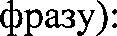 Объем    бюджетных    средств     определяется     по     решению     Комиссии по предоставлению субсидий Департамента спорта города Москвы.Обеспечение безопасности участников и зрителей МероприятияОбщие     требования      по     обеспечению     безопасности      участников и зрителей.Указываются исчерпывающие меры и условия, касающиеся обеспечения безопасности участников и зрителей при проведении мероприятия, нормативно- правовые акты, в соответствии с которыми осуществляется обеспечение безопасности:порядок   организации    и    проведения    официальных    физкультурных,спортивных и массовых спортивно-зрелищных мероприятий, а также официальных значимых физкультурных, спортивных и массовых спортивно- зрелищных мероприятий города Москвы, утвержденный постановлением Правительства Москвы от 30 августа 2011 г. № 390-ПП;временное положение о порядке организации и проведения массовых культурно-просветительных, театрально-зрелищных, спортивных и рекламных мероприятий   в   г.   Москве,   утвержденное    распоряжением   Мэра   Москвы от 5 октября 2000 г. № 1054-PM;приказ Минздрава России от 1 марта 2016 г.  134н «О Порядке организации оказания медицинской помощи лицам, занимающимся физической культурой и спортом (в том числе при подготовке и проведении физкультурных мероприятий и спортивных мероприятий), включая порядок медицинского осмотра лиц, желающих пройти спортивную подготовку, заниматься физическойкультурой и спортом в организациях и (или) выполнить нормативы испытаний (тестов)  Всероссийского физкультурно-спортивного комплекса  «Готов  к труду и обороне»;(если мероприятие проходит не только на территории Москвы) постановление Правительства Российской Федерации от 18 апреля 2014 г. № 353«Об утверждении Правил обеспечения безопасности при проведении официальных спортивных соревнований»;иные распорядительные документы по вопросам обеспечения общественной безопасности при проведении физкультурно-спортивных мероприятий, действующие на момент проведения Мероприятия, включая Правила посещения объекта, на котором проводится Мероприятие.Общие требования по медицинскому обеспечению участников.Указываются исчерпывающие меры и условия, касающиеся медицинского обеспечения участников мероприятия, в том числе наличие медицинского персонала для оказания в случае необходимости скорой медицинской помощи.В период проведения Мероприятия непосредственный организатор (наименование организации) обеспечивает присутствие квалифицированного медицинского персонала для оказания медицинской помощи.Подача заявок на участие в МероприятииСроки и порядок подачи заявок на участие.Оказываются	точные	сроки	и	порядок	подачи	заявок	на	участие в мероприятии, подписанные уполномоченными лицами.Установленная форма заявки приведена в Приложении 2.Также	указываются	все	необходимые	реквизиты	Организаторов      Мероприятия для направления заявок (адрес электронной почты, телефон/факс и пр.).Необходимый перечень документов.Оказывается	перечень	документов,	предъявляемых	для	участия в мероприятии.Программа МероприятияПорядок проведения Мероприятия.Оказывается	порядок	проведения	Мероприятия,	в	том	числе	система соревнований по видам спорта, включенным в программу.Расписание Мероприятия.По	дням	и	часам,	включая	день	приезда	и	день	отъезда (при необходимости).Для массового спортивно-зрелищного мероприятия:Сценарный и медийный план Мероприятия.Для массового спортивно-зрелищного мероприятия:Ссылка на страницу Мероприятия.Оказывается	ссылка	в	информационно-телекоммуникационной	сетиИнтернет, содержащая исчерпывающую информацию для участников и зрителей мероприятия, действующая до окончания календарного года в котором проводится мероприятие и обновляемая по мере необходимости.При необходимости Положение (Регламент) дополняется подробной информацией по следующим разделам:условия подведения итогов Мероприятия.	Указываются условия (принципы и критерии) определения победителейи призеров мероприятия во всех видах (дисциплинах).Для спортивного мероприятия призовые места определяются в соответствии с правилами вида спорта «	», утвержденными приказом Минспорта России от 00.00.0000 № 0000.награждение победителей и примеров Мероприятия.Указываются порядок   и условия   награждения   победителей   мероприятия  в различных номинациях.Приложение 1 к Положению (Регламенту) ОБЩИЕ СВЕДЕНИЯ О СПОРТИВНЫХ СОРЕВНОВАНИЯХ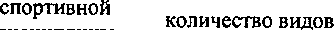 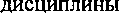 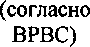 Приложение 2 к Положению (Регламенту)ЗАЯВКАна участие в(наименование соревнований)ОТ  	(полное наименование организации)Руководитель организации   		 (ФИО)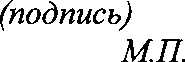 Представитель команды   		 (ФИО)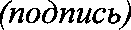 Врач:Допущено	ueл.  	(ФИО)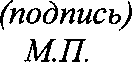 «	»	20	г.Приложение 2к Порядку утверждения положений (регламентов) официальных физкультурных, спортивных и массовых спортивно-зрелищных мероприятий, а также официальных значимых физкультурных, спортивныхи массовых спортивно-зрелищных мероприятий города Москвы и требований к их содержаниюСписокструктурных подразделений Москомспорта, ответственным за проверку положений (регламентов) мероприятий, включенных в соответствующие разделы (подразделы) Единого календарного плана физкультурных, спортивных и массовых спортивно-зрелищных мероприятий города Москвы№п.п.Место проведения спортивного copeвнования  (адрес, наименование спортивного сооружения)Планируемое количество участников спортивного соревнования, чел.Состав команд, участниковСостав команд, участниковСостав команд, участниковСпортивная квалификация спортсменов в соответствии с ЕВСК(спорт.разряд)Группы участников по полу и возрасту (согласно EBCK)Программа СоревнованияПрограмма СоревнованияПрограмма СоревнованияПрограмма Соревнования№п.п.Место проведения спортивного copeвнования  (адрес, наименование спортивного сооружения)Планируемое количество участников спортивного соревнования, чел.всегов т.ч.в т.ч.Спортивная квалификация спортсменов в соответствии с ЕВСК(спорт.разряд)Группы участников по полу и возрасту (согласно EBCK)сроки проведения, дата приезда и дата отъезда(при необходимости)наименование спортивной дисциплины (согласно BPBC)номер-кодпрограмм№п.п.Место проведения спортивного copeвнования  (адрес, наименование спортивного сооружения)Планируемое количество участников спортивного соревнования, чел.всегоспортсменов (муж/жен)тренеровСпортивная квалификация спортсменов в соответствии с ЕВСК(спорт.разряд)Группы участников по полу и возрасту (согласно EBCK)сроки проведения, дата приезда и дата отъезда(при необходимости)наименование спортивной дисциплины (согласно BPBC)номер-кодпрограммНаименование соревнованияНаименование соревнованияНаименование соревнованияНаименование соревнованияНаименование соревнованияНаименование соревнованияНаименование соревнованияНаименование соревнованияНаименование соревнованияНаименование соревнованияНаименование соревнованияНаименование соревнованияНаименование соревнованияНаименование соревнованияНаименование соревнованияНаименование соревнованияНаименование соревнованияНаименование соревнованияНаименование соревнованияНаименование соревнованияНаименование соревнованияНаименование соревнованияНаименование соревнованияНаименование соревнования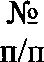 ФИОучастникаДата рожденияСпортивный разрядФИО тренераВиза врача2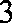 4678910Наименование подразделаНаименование структурного подразделения Москомспорта12Раздел 1. Физкультурные мероприятияУправление физкультурно-массовой работы МоскомспортаРаздел 2. Спортивные мероприятияСпортивное управление МоскомспортаРаздел 3. Массовые спортивно- зрелищные мероприятияУправление по работе с физкультурно-спортивными организации Москомспорта